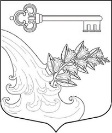 АДМИНИСТРАЦИЯ УЛЬЯНОВСКОГО ГОРОДСКОГО ПОСЕЛЕНИЯ ТОСНЕНСКОГО РАЙОНА ЛЕНИНГРАДСКОЙ ОБЛАСТИПОСТАНОВЛЕНИЕ (ПРОЕКТ)Об отмене постановления администрации Ульяновского городского поселения Тосненского района Ленинградской области от 01.11.2023 № 791 «Об утверждении административного регламента по предоставлению муниципальной услуги «Выдача выписки из похозяйственной книги»В соответствии с приказом Минсельхоза России от 27.09.2022 № 629 «Об утверждении формы и порядка ведения похозяйственных книг», решением Решение Совета депутатов Ульяновского городского поселения Тосненского района Ленинградской области от 07.08.2012 № 121 "Об утверждении Правил землепользования и застройки Ульяновского городского поселения Тосненского района Ленинградской области", руководствуясь Уставом администрации Ульяновского городского поселения Тосненского района Ленинградской областиПОСТАНОВЛЯЮ:1. Отменить постановление администрации Ульяновского городского поселения Тосненского района Ленинградской области от 01.11.2023 № 791 «Об утверждении административного регламента по предоставлению муниципальной услуги «Выдача выписки из похозяйственной книги».	2. Опубликовать настоящее постановление в газете «Тосненский вестник» и разместить на официальном сайте администрации Ульяновского городского поселения Тосненского района Ленинградской области www.admsablino.ru.	         3. Постановление вступает в силу с даты официального опубликования.         4. Контроль за исполнением настоящего постановления оставляю за собой.Глава администрации                                                                    К.И. Камалетдинов№